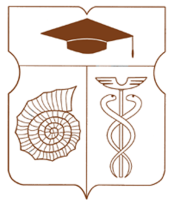 СОВЕТ ДЕПУТАТОВмуниципального округа АКАДЕМИЧЕСКИЙРЕШЕНИЕ__ 21 сентября 2022 года __ № __ 04-07-2022 __О проекте решения Совета депутатов муниципального округа Академический «О бюджете муниципального округа Академический на 2022 год и плановый период 2023 и 2024 годов»В соответствии со статьей 28 Закона Российской Федерации от 6 октября 2003 года № 131 «Об общих принципах организации местного самоуправления в Российской Федерации», подпунктом 3 пункта 4 статьи 12 Закона города Москвы от 6 ноября 2002 года № 56 «Об организации местного самоуправления в городе Москве», Уставом муниципального округа Академический, решением Совета депутатов муниципального округа Академический от 9 сентября 2014 года № 04-10-2014 «Об утверждении Порядка организации и проведения публичных слушаний в муниципальном округе Академический», Совет депутатов муниципального округа Академический решил:1. Принять за основу проект решения Совета депутатов муниципального округа Академический «О бюджете муниципального округа Академический на 2022 год и плановый период 2023 и 2024 годов» (далее – проект решения) (приложение 1).2. Назначить на «26» октября 2022 года с 18 ч.30 м. до 20 ч.30 м. в зале заседаний Совета депутатов муниципального округа Академический, расположенном по адресу: г. Москва, ул. Кедрова, д. 5, корп. 1 публичные слушания по проекту решения. 3. Определить, что прием предложений граждан по проекту решения осуществляется по адресу: 117292, г. Москва, ул. Кедрова, д. 5, корп. 1 (помещение Совета депутатов муниципального округа  Академический) с 22 сентября 2022 г. по  24 октября 2022 года (до 10ч.00м.), тел./факс: 8-499-129-70-11, адрес электронной почты: academmo06@mail.ru.   4. Для учета предложений граждан, организации и проведения публичных слушаний по проекту решения создать рабочую группу и утвердить ее персональный состав (приложение 2).5. Опубликовать настоящее решение в бюллетене «Московский муниципальный вестник» и разместить на официальном сайте муниципального округа Академический www.moacadem.ru. 6. Настоящее решение вступает в силу со дня его официального опубликования.7. Контроль за исполнением настоящего решения возложить на главу муниципального округа Академический Ртищеву Ирину Александровну.Результаты голосования:	«За» – 11	«Против» – 0      «Воздержались» – 0Глава муниципального округа Академический                                             Ртищева И.А. Приложение 1к решению Совета депутатов муниципального округа Академическийот 21.09.2022 № 04-07-2022ПРОЕКТСОВЕТ ДЕПУТАТОВМУНИЦИПАЛЬНОГО ОКРУГА АКАДЕМИЧЕСКИЙРЕШЕНИЕО бюджете муниципального округа Академический на 2022 год и плановый период 2023 и 2024 годовВ соответствии с Бюджетным кодексом Российской Федерации, Федеральным законом от 6 октября 2003 года № 131-ФЗ «Об общих принципах организации местного самоуправления в Российской Федерации», законами города Москвы от 6 ноября 2002 года № 56 «Об организации местного самоуправления в городе Москве», от 10 сентября 2008 года № 39 «О бюджетном устройстве и бюджетном процессе в городе Москве», от 24 ноября 2021 года № 33 «О бюджете города Москвы на 2022 год и плановый период 2023 и 2024 годов», Уставом муниципального округа Академический, Положением о бюджетном процессе в муниципальном округе Академический в городе Москве, утвержденным решением Совета депутатов муниципального округа Академический от 18 июня 2014 года № 03-08-2014, Совет депутатов муниципального округа Академический решил:1. Утвердить бюджет муниципального округа Академический на 2022 год и плановый период 2023 и 2024 годов со следующими характеристиками и показателями:1.1. Основные характеристики местного бюджета на 2022 год:1.1.1. Общий объем доходов в сумме 30 770,1 тыс. рублей.1.1.2. Общий объем расходов в сумме 30 738,1 тыс. рублей.1.1.3. Бюджет профицитный. Показатель профицита в сумме 32,0 тыс. рублей. 1.1.4. Резервный фонд на 2022 год в сумме 50,0 тыс. рублей.1.2. Основные характеристики местного бюджета на 2023 год и 2024 год:1.2.1. Общий объем доходов на 2023 год в сумме 24 170,7 тыс. рублей и на 2024 год в сумме 24 210,1 тыс. рублей.1.2.2. Общий объем расходов на 2023 год в сумме 24 158,4 тыс. рублей и на 2024 год в сумме 24 158,4 тыс. рублей.1.2.3. Показатель профицита в 2023 году в сумме 12,3 тыс. рублей. Показатель профицита в 2024 году в сумме 51,7 тыс. рублей. 1.2.4.  Резервный фонд на 2023 год в сумме 50,0 тыс. рублей и на 2024 год в сумме 50,0 тыс. рублей.1.3. Доходы бюджета муниципального округа Академический на 2022 год и плановый период 2023 и 2024 годов согласно приложению 1 к настоящему решению.1.4. Перечень главных администраторов источников финансирования дефицита местного бюджета муниципального округа Академический согласно приложению 2 к настоящему решению.1.5. Ведомственная структура расходов бюджета муниципального округа Академический на 2022 год и плановый период 2023 и 2024 годов согласно приложениям 3, 4 к настоящему решению.1.6. Распределение бюджетных ассигнований по разделам, подразделам, целевым статьям, группам (группам и подгруппам) видов расходов классификации расходов местного бюджета муниципального округа Академический на 2022 год и плановый период 2023 и 2024 годов согласно приложениям 5,6 к настоящему решению.1.7. Общий объем бюджетных ассигнований, направляемых на исполнение публичных нормативных обязательств, на 2022 год в сумме 0,0 тыс. рублей.1.8. Источники финансирования дефицита местного бюджета муниципального округа Академический на 2022 год и плановый период 2023 и 2024 годов согласно приложению 7 к настоящему решению.1.9. Объем межбюджетных трансфертов, предоставляемых бюджету города Москвы в 2022 году в сумме 494,3  тыс. рублей, 2023 году в сумме 494,3 тыс. рублей, 2024 году в сумме 494,3 тыс. рублей.1.10. Объем бюджетных ассигнований, предусмотренных на исполнение муниципальных гарантий муниципального округа Академический в валюте Российской Федерации на 2022 год и плановый период 2023 и 2024 годов планируется в сумме 0,0 тыс. рублей согласно приложению 8 к настоящему решению.1.11. Муниципальные внутренние заимствования путем привлечения от имени муниципального образования заемных средств в местный бюджет за счет размещения муниципальных ценных бумаг и в форме кредитов на 2022 год и плановый период 2023 и 2024 годов планируется в сумме 0,0 тыс. рублей.1.12. Предельный объем муниципального долга муниципального округа Академический на 2022 год в сумме 0,0 тыс. рублей, на 2023 год в сумме 0,0 тыс. рублей, на 2024 год в сумме 0,0 тыс. рублей.1.13. Верхний предел муниципального внутреннего долга муниципального округа Академический на 1 января 2023 года в сумме 0,0 тыс. рублей, в том числе верхний предел долга по муниципальным гарантиям муниципального округа в сумме 0,0 тыс. рублей, верхний предел муниципального внутреннего долга муниципального округа на 1 января 2024 года в сумме 0,0 тыс. рублей, в том числе верхний предел долга по муниципальным гарантиям муниципального округа в сумме 0,0 рублей и верхний предел муниципального внутреннего долга муниципального округа на 1 января 2025 года в сумме 0,0 тыс. рублей, в том числе верхний предел долга по муниципальным гарантиям муниципального округа в сумме 0,0 рублей.2. Предоставить исполнительно-распорядительному органу местного самоуправления муниципального округа Академический - аппарату СД МО Академический вносить изменения в бюджетные показатели, вызванные следующими обстоятельствами:2.1. поступлением дополнительных средств из бюджета города Москвы;2.2. изменением бюджетной классификации Российской Федерации.3. Предоставить исполнительно-распорядительному органу местного самоуправления муниципального округа Академический - аппарату СД МО Академический вносить изменения в ведомственную структуру расходов бюджета муниципального округа Академический вызванные следующими обстоятельствами:3.1. перемещением ассигнований между разделами, подразделами, целевыми статьями и видами расходов бюджетной классификации расходов в пределах 10% утвержденных расходов раздела;3.2. в иных случаях, предусмотренных бюджетным законодательством Российской Федерации, города Москвы и Положением о бюджетном процессе в муниципальном округе Академический.4. Установить, что свободный остаток, образовавшийся в бюджете муниципального округа Академический на 1 января 2022 года, может быть направлен на покрытие временного кассового разрыва.5. Опубликовать настоящее решение в бюллетене «Московский муниципальный вестник» и разместить на официальном сайте муниципального округа Академический www.moacadem.ru.6. Настоящее решение вступает в силу со дня его официального опубликования.7. Контроль за исполнением настоящего решения возложить на главу муниципального округа Академический _____________________Результаты голосования: «За» - ___ «Против» - ___ «Воздержались» - ___ Главамуниципального округа Академический                                         Ртищева И.А.Приложение 1к проекту решения Совета депутатов муниципального округа Академический от __.__.__ № __-__-___-ПР Доходы бюджета муниципального округа Академическийна 2022 год и плановый период 2023 и 2024 годов    Приложение 2к проекту решения Совета депутатов муниципального округа Академический от __.__.__ № __-__-___-ПРПеречень главных администраторов источников финансирования дефицита местного бюджета муниципального округа АкадемическийПриложение 3к проекту решения Совета депутатов муниципального округа Академический от __.__.__ № __-__-___-ПРПриложение 4к проекту решения Совета депутатов муниципального округа Академический __.__.__ № __-__-___-ПР  Приложение 5к проекту решения Совета депутатов муниципального округа Академический от __.__.__ № __-__-___-ПРПриложение 6к проекту решения Совета депутатов муниципального округа Академический от __.__.__ № __-__-___-ПРПриложение 7к проекту решения Совета депутатов муниципального округа Академический от __.__.__ № __-__-___-ПРИсточники финансирования дефицита местного бюджета муниципального округа Академический на 2022 год и плановый период 2023 и 2024 годовПриложение 8к проекту решения Совета депутатов муниципального округа Академический от __.__.__ № __-__-___-ПРОбъем бюджетных ассигнований на исполнение муниципальных гарантий муниципального округа Академический в валюте Российской Федерации на 2022 год и плановый период 2023 и 2024 годов1.1. Муниципальные гарантии, предоставляемые принципалу с предварительной проверкой финансового состояния принципала, с учетом сумм гарантий, предоставленных на 01.01.2022, на 01.01.2023 и на 01.01.2024 1.2. Муниципальные гарантии, предоставляемые принципалу без предварительной проверкой финансового состояния принципала, с учетом сумм гарантий, предоставленных на 01.01.2022, на 01.01.2023 и на 01.01.2024Приложение 2к решению Совета депутатов муниципального округа Академическийот 21.09.2022 № 04-07-2022Состав рабочей группыпо организации и проведению публичных слушаний по проекту решения Совета депутатов муниципального округа Академический «О бюджете муниципального округа Академический на 2022 год и плановый период 2023 и 2024 годов» Коды бюджетной классификацииКоды бюджетной классификацииКоды бюджетной классификацииКоды бюджетной классификацииКоды бюджетной классификацииКоды бюджетной классификацииНаименование показателейСумма на год (тыс. руб.)Сумма на год (тыс. руб.)Сумма на год (тыс. руб.)Коды бюджетной классификацииКоды бюджетной классификацииКоды бюджетной классификацииКоды бюджетной классификацииКоды бюджетной классификацииКоды бюджетной классификацииДОХОДЫ202220232024Коды бюджетной классификацииКоды бюджетной классификацииКоды бюджетной классификацииКоды бюджетной классификацииКоды бюджетной классификацииКоды бюджетной классификацииДОХОДЫ30 770,124 170,124 210,110000000000000000НАЛОГОВЫЕ ДОХОДЫ30 770,124 170,124 210,110102000010000110Налог на доходы физических лиц30 770,124 170,124 210,1В том числе:10102010010000110Налог на доходы физических лиц с доходов, источником которых является налоговый агент, за исключением доходов, в отношении которых исчисление и уплата налога осуществляются в соответствии со статьями 227, 2271 и 228 Налогового кодекса Российской Федерации30 170,123 630,123 670,110102020010000110Налог на доходы физических лиц с доходов, полученных от осуществления деятельности физическими лицами, зарегистрированными в качестве индивидуальных предпринимателей, нотариусов, занимающихся частной практикой, адвокатов, учредивших адвокатские кабинеты, и других лиц, занимающихся частной практикой в соответствии со статьей 227 Налогового кодекса Российской Федерации100,090,090,010102030010000110Налог на доходы физических лиц с доходов, полученных физическими лицами в соответствии со статьей 228 Налогового кодекса Российской Федерации500,0450,0450,020249999030000150Прочие межбюджетные трансферты, передаваемые бюджетам внутригородских муниципальных образований городов федерального значения0,00,00,0Код бюджетной классификацииКод бюджетной классификацииКод бюджетной классификацииКод бюджетной классификацииКод бюджетной классификацииКод бюджетной классификацииКод бюджетной классификацииНаименование главного администратора источников финансирования дефицита бюджета муниципального округа Академический и виды (подвиды) источниковглавного администратора источниковисточников финансирования дефицита бюджета муниципального округа Академическийисточников финансирования дефицита бюджета муниципального округа Академическийисточников финансирования дефицита бюджета муниципального округа Академическийисточников финансирования дефицита бюджета муниципального округа Академическийисточников финансирования дефицита бюджета муниципального округа Академическийисточников финансирования дефицита бюджета муниципального округа АкадемическийНаименование главного администратора источников финансирования дефицита бюджета муниципального округа Академический и виды (подвиды) источников900Аппарат Совета депутатов муниципального округа Академический90001050201030000510Увеличение прочих остатков денежных средств бюджетов внутригородских муниципальных образований городов федерального значения90001050201030000610Уменьшение прочих остатков денежных средств бюджетов внутригородских муниципальных образований городов федерального значенияВедомственная структура расходов бюджетаВедомственная структура расходов бюджетаВедомственная структура расходов бюджетаВедомственная структура расходов бюджетаВедомственная структура расходов бюджетаВедомственная структура расходов бюджетамуниципального округа Академическиймуниципального округа Академическиймуниципального округа Академическиймуниципального округа Академическиймуниципального округа Академическиймуниципального округа Академический на 2022 год  на 2022 год  на 2022 год  на 2022 год  на 2022 год  на 2022 год НаименованиеКод ведомстваРз/ПрЦСРВР2022 год    Сумма           (тыс. руб.)НаименованиеКод ведомстваРз/ПрЦСРВР2022 год    Сумма           (тыс. руб.)НаименованиеКод ведомстваРз/ПрЦСРВР2022 год    Сумма           (тыс. руб.)Аппарат Совета депутатов муниципального округа Академический 30 738,1 Общегосударственные вопросы900010025 756,0 Функционирование высшего должностного лица субъекта РФ и муниципального образования90001021 473,0Глава муниципального округа Академический900010231 А 01 001001 473,0Расходы на выплаты персоналу в целях обеспечения выполнения функций государственными (муниципальными) органами, казенными учреждениями, органами управления государственными внебюджетными фондами 900010231 А 01 001001001 421,0Расходы на выплаты персоналу государственных (муниципальных) органов900010231 А 01 001001201 421,0Фонд оплаты труда государственных (муниципальных) органов900010231 А 01 001001211 091,0Взносы по обязательному социальному страхованию на выплаты денежного содержания и иные выплаты работникам государственных (муниципальных) органов900010231 А 01 00100129330,0Прочие расходы в сфере здравоохранения900010235 Г 01 01100Расходы на выплаты персоналу в целях обеспечения выполнения функций государственными (муниципальными) органами, казенными учреждениями, органами управления государственными внебюджетными фондами 900010235 Г 01 0110010052,0Расходы на выплаты персоналу государственных (муниципальных) органов900010235 Г 01 0110012052,0Иные выплаты персоналу государственных (муниципальных) органов, за исключением фонда оплаты труда900010235 Г 01 0110012252,0Функционирование законодательных (представительных) органов государственной власти и представительных органов муниципальных образований9000103234,0Депутаты Совета депутатов муниципального округа Академический900010331 А 01  00200234,0Закупка товаров, работ и услуг для обеспечения государственных (муниципальных) нужд900010331 А 01  00200200234,0Иные закупки товаров, работ и услуг для обеспечения государственных (муниципальных) нужд900010331 А 01  00200240234,0Прочая закупка товаров, работ и услуг для обеспечения государственных (муниципальных) нужд900010331 А 01  00200244234,0Иные бюджетные ассигнования900010333 А 04 001008000,0Специальные расходы 900010333 А 04 001008800,0Функционирование Правительства РФ, высших исполнительных органов государственной власти субъектов РФ, местных администраций900010417 289,3Обеспечение деятельности аппарата Совета депутатов внутригородского муниципального образования в части содержания муниципальных служащих для решения вопросов местного значения900010431 Б 01 0050016 988,1Расходы на выплаты персоналу в целях обеспечения выполнения функций государственными (муниципальными) органами, казенными учреждениями, органами управления государственными внебюджетными фондами 900010431 Б 01 005001006 485,9Расходы на выплаты персоналу государственных (муниципальных) органов900010431 Б 01 005001206 485,9Фонд оплаты труда государственных (муниципальных) органов900010431 Б 01 005001214 711,2Иные выплаты персоналу государственных (муниципальных) органов, за исключением фонда оплаты труда900010431 Б 01 00500122352,0Взносы по обязательному социальному страхованию на выплаты денежного содержания и иные выплаты работникам государственных (муниципальных) органов900010431 Б 01 005001291 422,7Закупка товаров, работ и услуг для обеспечения государственных (муниципальных) нужд900010431 Б 01 0050020010 502,2Иные закупки товаров, работ и услуг для обеспечения государственных (муниципальных) нужд900010431 Б 01 0050024010 502,2Прочая закупка товаров, работ и услуг для обеспечения государственных (муниципальных) нужд900010431 Б 01 0050024410 287,2Закупка энергетических ресурсов900010431 Б 01 00500247215,0Прочие расходы в сфере здравоохранения900010435 Г 01 01100301,2Расходы на выплаты персоналу в целях обеспечения выполнения функций государственными (муниципальными) органами, казенными учреждениями, органами управления государственными внебюджетными фондами 900010435 Г 01 01100100301,2Расходы на выплаты персоналу государственных (муниципальных) органов900010435 Г 01 01100120301,2Иные выплаты персоналу государственных (муниципальных) органов, за исключением фонда оплаты труда900010435 Г 01 01100122301,2Обеспечение проведения выборов, референдумов90001076 579,7Иные бюджетные ассигнования900010735 А 01 001008006 579,7 Специальные расходы 900010735 А 01 001008806 579,7Резервные фонды900011150,0Иные бюджетные ассигнования900011132 А 01 0000080050,0 Резервные средства900011132 А 01 0000087050,0Другие общегосударственные вопросы900011331 0 00 00000130,0 Иные бюджетные ассигнования900011331 Б 01 00400800130,0 Уплата налогов, сборов и иных платежей900011331 Б 01 00400850130,0 Национальная безопасность и правоохранительная деятельность 9000300117,0Защита населения и территории от чрезвычайных ситуаций природного и техногенного характера, пожарная безопасность9000310Мероприятия по гражданской обороне, предупреждение чрезвычайных ситуаций, обеспечение пожарной безопасности 900031035 Е 01 01400117,0Закупка товаров, работ и услуг для обеспечения государственных (муниципальных) нужд900031035 Е 01 01400200117,0Иные закупки товаров, работ и услуг для обеспечения государственных (муниципальных) нужд900031035 Е 01 01400240117,0Прочая закупка товаров, работ и услуг для обеспечения государственных (муниципальных) нужд900031035 Е 01 01400244117,0Культура, кинематография90008002 460,0Другие вопросы в области культуры, кинематографии90008042 460,0Закупка товаров, работ и услуг для обеспечения государственных (муниципальных) нужд900080435 Е 01 005002002 460,0Иные закупки товаров, работ и услуг для обеспечения государственных (муниципальных) нужд900080435 Е 01 005002402 460,0Прочая закупка товаров, работ и услуг для обеспечения государственных (муниципальных) нужд900080435 Е 01 005002442 460,0Социальная политика90010001 025,1Пенсионное обеспечение9001001Доплаты к пенсиям муниципальным служащим города Москвы900100135 П 01 01500494,3Межбюджетные трансферты900100135 П 01 01500500494,3Иные межбюджетные трансферты900100135 П 01 01500540494,3Другие вопросы в области социальной политики9001006530,8Социальные гарантии муниципальным служащим, вышедшим на пенсию9001006Социальное обеспечение и иные выплаты населению900100635 П 01 01800300530,8Социальные выплаты гражданам, кроме публичных нормативных социальных выплат900100635 П 01 01800320530,8Средства массовой информации90012001 380,0Периодическая печать и издательства90012021 080,0Информирование жителей муниципального округа Академический900120235 Е 01 003001 080,0Закупка товаров, работ и услуг для обеспечения государственных (муниципальных) нужд900120235 Е 01 003002001 040,0Иные закупки товаров, работ и услуг для обеспечения государственных (муниципальных) нужд900120235 Е 01 003002401 040,0Прочая закупка товаров, работ и услуг для обеспечения государственных (муниципальных) нужд900120235 Е 01 003002441 040,0Иные бюджетные ассигнования900120235 Е 01 0030080040,0Уплата налогов, сборов и иных платежей900120235 Е 01 0030085040,0Другие вопросы в области средств массовой информации9001204Информирование жителей муниципального округа Академический900120435 Е 01 00300300,0Закупка товаров, работ и услуг для обеспечения государственных (муниципальных) нужд900120435 Е 01 00300200300,0Иные закупки товаров, работ и услуг для обеспечения государственных (муниципальных) нужд900120435 Е 01 00300240300,0Прочая закупка товаров, работ и услуг для обеспечения государственных (муниципальных) нужд900120435 Е 01 00300244300,0Ведомственная структура расходов бюджетаВедомственная структура расходов бюджетаВедомственная структура расходов бюджетаВедомственная структура расходов бюджетаВедомственная структура расходов бюджетаВедомственная структура расходов бюджетаВедомственная структура расходов бюджетамуниципального округа Академическиймуниципального округа Академическиймуниципального округа Академическиймуниципального округа Академическиймуниципального округа Академическиймуниципального округа Академическиймуниципального округа Академическийна период 2023 - 2024 годовна период 2023 - 2024 годовна период 2023 - 2024 годовна период 2023 - 2024 годовна период 2023 - 2024 годовна период 2023 - 2024 годовна период 2023 - 2024 годовНаименованиеКод ведомстваРз/ПрЦСРВР2023 год  Сумма           (тыс. руб.)2024 год Сумма           (тыс. руб.)2024 год Сумма           (тыс. руб.)НаименованиеКод ведомстваРз/ПрЦСРВР2023 год  Сумма           (тыс. руб.)2024 год Сумма           (тыс. руб.)2024 год Сумма           (тыс. руб.)НаименованиеКод ведомстваРз/ПрЦСРВР2023 год  Сумма           (тыс. руб.)2024 год Сумма           (тыс. руб.)2024 год Сумма           (тыс. руб.)Аппарат Совета депутатов муниципального округа Академический 24 158,4 24 158,4 24 158,4 Общегосударственные вопросы900010018 576,3 18 476,3 18 476,3 Функционирование высшего должностного лица субъекта РФ и муниципального образования90001021 473,01 473,01 473,0Глава муниципального округа Академический900010231 А 01 001001 473,01 473,01 473,0Расходы на выплаты персоналу в целях обеспечения выполнения функций государственными (муниципальными) органами, казенными учреждениями, органами управления государственными внебюджетными фондами 900010231 А 01 001001001 421,01 421,01 421,0Расходы на выплаты персоналу государственных (муниципальных) органов900010231 А 01 001001201 421,01 421,01 421,0Фонд оплаты труда государственных (муниципальных) органов900010231 А 01 001001211 091,01 091,01 091,0Взносы по обязательному социальному страхованию на выплаты денежного содержания и иные выплаты работникам государственных (муниципальных) органов900010231 А 01 00100129330,0330,0330,0Прочие расходы в сфере здравоохранения900010235 Г 01 01100Расходы на выплаты персоналу в целях обеспечения выполнения функций государственными (муниципальными) органами, казенными учреждениями, органами управления государственными внебюджетными фондами 900010235 Г 01 0110010052,052,052,0Расходы на выплаты персоналу государственных (муниципальных) органов900010235 Г 01 0110012052,052,052,0Иные выплаты персоналу государственных (муниципальных) органов, за исключением фонда оплаты труда900010235 Г 01 0110012252,052,052,0Функционирование законодательных (представительных) органов государственной власти и представительных органов муниципальных образований9000103234,0234,0234,0Депутаты Совета депутатов муниципального округа Академический900010331 А 01  00200234,0234,0234,0Закупка товаров, работ и услуг для обеспечения государственных (муниципальных) нужд900010331 А 01  00200200234,0234,0234,0Иные закупки товаров, работ и услуг для обеспечения государственных (муниципальных) нужд900010331 А 01  00200240234,0234,0234,0Прочая закупка товаров, работ и услуг для обеспечения государственных (муниципальных) нужд900010331 А 01  00200244234,0234,0234,0Иные бюджетные ассигнования900010333 А 04 001008000,00,00,0Специальные расходы 900010333 А 04 001008800,00,00,0Функционирование Правительства РФ, высших исполнительных органов государственной власти субъектов РФ, местных администраций900010416 689,316 082,316 082,3Обеспечение деятельности аппарата Совета депутатов муниципального округа Академический в части содержания муниципальных служащих для решения вопросов местного значения900010431 Б 01 0050016 388,115 781,115 781,1Расходы на выплаты персоналу в целях обеспечения выполнения функций государственными (муниципальными) органами, казенными учреждениями, органами управления государственными внебюджетными фондами 900010431 Б 01 005001006 485,96 485,96 485,9Расходы на выплаты персоналу государственных (муниципальных) органов900010431 Б 01 005001206 485,96 485,96 485,9Фонд оплаты труда государственных (муниципальных) органов900010431 Б 01 005001214 711,24 711,24 711,2Иные выплаты персоналу государственных (муниципальных) органов, за исключением фонда оплаты труда900010431 Б 01 00500122352,0352,0352,0Взносы по обязательному социальному страхованию на выплаты денежного содержания и иные выплаты работникам государственных (муниципальных) органов900010431 Б 01 005001291 422,71 422,71 422,7Закупка товаров, работ и услуг для обеспечения государственных (муниципальных) нужд900010431 Б 01 005002009 902,29 295,29 295,2Иные закупки товаров, работ и услуг для обеспечения государственных (муниципальных) нужд900010431 Б 01 005002409 902,29 295,29 295,2Прочая закупка товаров, работ и услуг для обеспечения государственных (муниципальных) нужд900010431 Б 01 005002449 682,29 075,29 075,2Закупка энергетических ресурсов900010431 Б 01 00500247220,0220,0220,0Прочие расходы в сфере здравоохранения900010435 Г 01 01100301,2301,2301,2Расходы на выплаты персоналу в целях обеспечения выполнения функций государственными (муниципальными) органами, казенными учреждениями, органами управления государственными внебюджетными фондами 900010435 Г 01 01100100301,2301,2301,2Расходы на выплаты персоналу государственных (муниципальных) органов900010435 Г 01 01100120301,2301,2301,2Иные выплаты персоналу государственных (муниципальных) органов, за исключением фонда оплаты труда900010435 Г 01 01100122301,2301,2301,2Резервные фонды900011150,050,050,0Иные бюджетные ассигнования900011132 А 01 0000080050,0 50,0 50,0 Резервные средства900011132 А 01 0000087050,050,050,0Другие общегосударственные вопросы900011331 0 00 00000130,0 130,0130,0Иные бюджетные ассигнования900011331 Б 01 00400800130,0 130,0 130,0 Уплата налогов, сборов и иных платежей900011331 Б 01 00400850130,0 130,0 130,0 Национальная безопасность и правоохранительная деятельность 900030097,097,097,0Защита населения и территории от чрезвычайных ситуаций природного и техногенного характера, пожарная безопасность9000310Мероприятия по гражданской обороне, предупреждение чрезвычайных ситуаций, обеспечение пожарной безопасности 900031035 Е 01 0140097,097,097,0Закупка товаров, работ и услуг для обеспечения государственных (муниципальных) нужд900031035 Е 01 0140020097,097,097,0Иные закупки товаров, работ и услуг для государственных (муниципальных) нужд900031035 Е 01 0140024097,097,097,0Прочая закупка товаров, работ и услуг для обеспечения государственных (муниципальных) нужд900031035 Е 01 0140024497,097,097,0Культура, кинематография90008002 460,02 460,02 460,0Другие вопросы в области культуры, кинематографии90008042 460,02 460,02 460,0Закупка товаров, работ и услуг для обеспечения государственных (муниципальных) нужд900080435 Е 01 005002002 460,02 460,02 460,0Иные закупки товаров, работ и услуг для обеспечения государственных (муниципальных) нужд900080435 Е 01 005002402 460,02 460,02 460,0Прочая закупка товаров, работ и услуг для обеспечения государственных (муниципальных) нужд900080435 Е 01 005002442 460,02 460,02 460,0Социальная политика90010001 025,11 025,11 025,1Пенсионное обеспечение9001001Доплаты к пенсиям муниципальным служащим города Москвы900100135 П 01 01500494,3494,3494,3Межбюджетный трансферт900100135 П 01 01500500494,3494,3494,3Иные межбюджетные трансферты900100135 П 01 01500540494,3494,3494,3Другие вопросы в области социальной политики9001006530,8530,8530,8Социальные гарантии муниципальным служащим, вышедшим на пенсию9001006Социальное обеспечение и иные выплаты населению900100635 П 01 01800300530,8530,8530,8Социальные выплаты гражданам, кроме публичных нормативных социальных выплат900100635 П 01 01800320530,8530,8530,8Средства массовой информации90012001 400,01 400,01 400,0Периодическая печать и издательства90012021 100,01 100,01 100,0Информирование жителей муниципального округа Академический900120235 Е 01 003001 100,01 100,01 100,0Закупка товаров, работ и услуг для обеспечения государственных (муниципальных) нужд900120235 Е 01 003002001 060,01 060,01 060,0Иные закупки товаров, работ и услуг для обеспечения государственных (муниципальных) нужд900120235 Е 01 003002401 060,01 060,01 060,0Прочая закупка товаров, работ и услуг для обеспечения государственных (муниципальных) нужд900120235 Е 01 003002441 060,01 060,01 060,0Иные бюджетные ассигнования900120235 Е 01 0030080040,040,040,0Уплата налогов, сборов и иных платежей900120235 Е 01 0030085040,040,040,0Другие вопросы в области средств массовой информации9001204Информирование жителей муниципального округа Академический900120435 Е 01 00300300,0300,0300,0Закупка товаров, работ и услуг для обеспечения государственных (муниципальных) нужд900120435 Е 01 00300200300,0300,0300,0Иные закупки товаров, работ и услуг для обеспечения государственных (муниципальных) нужд900120435 Е 01 00300240300,0300,0300,0Прочая закупка товаров, работ и услуг для обеспечения государственных (муниципальных) нужд900120435 Е 01 00300244300,0300,0300,0Условно-утверждаемые расходы600,01 207,01 207,0Распределение бюджетных ассигнованийРаспределение бюджетных ассигнованийРаспределение бюджетных ассигнованийРаспределение бюджетных ассигнованийРаспределение бюджетных ассигнованийРаспределение бюджетных ассигнованийРаспределение бюджетных ассигнованийпо разделам, подразделам, целевым статьям, группам (подгруппам)по разделам, подразделам, целевым статьям, группам (подгруппам)по разделам, подразделам, целевым статьям, группам (подгруппам)по разделам, подразделам, целевым статьям, группам (подгруппам)по разделам, подразделам, целевым статьям, группам (подгруппам)по разделам, подразделам, целевым статьям, группам (подгруппам)по разделам, подразделам, целевым статьям, группам (подгруппам)видов расходов классификации расходов местного бюджетавидов расходов классификации расходов местного бюджетавидов расходов классификации расходов местного бюджетавидов расходов классификации расходов местного бюджетавидов расходов классификации расходов местного бюджетавидов расходов классификации расходов местного бюджетавидов расходов классификации расходов местного бюджетамуниципального округа Академическиймуниципального округа Академическиймуниципального округа Академическиймуниципального округа Академическиймуниципального округа Академическиймуниципального округа Академическиймуниципального округа Академический на 2022 год  на 2022 год  на 2022 год  на 2022 год  на 2022 год  на 2022 год  на 2022 год НаименованиеКод ведомстваРз/ПрЦСРВР2022 год    Сумма           (тыс. руб.)НаименованиеКод ведомстваРз/ПрЦСРВР2022 год    Сумма           (тыс. руб.)НаименованиеКод ведомстваРз/ПрЦСРВР2022 год    Сумма           (тыс. руб.)Аппарат Совета депутатов муниципального округа Академический 30 738,1 Общегосударственные вопросы900010025 756,0 Функционирование высшего должностного лица субъекта РФ и муниципального образования90001021 473,0Глава муниципального округа Академический900010231 А 01 001001 473,0Расходы на выплаты персоналу в целях обеспечения выполнения функций государственными (муниципальными) органами, казенными учреждениями, органами управления государственными внебюджетными фондами 900010231 А 01 001001001 421,0Расходы на выплаты персоналу государственных (муниципальных) органов900010231 А 01 001001201 421,0Фонд оплаты труда государственных (муниципальных) органов900010231 А 01 001001211 091,0Взносы по обязательному социальному страхованию на выплаты денежного содержания и иные выплаты работникам государственных (муниципальных) органов900010231 А 01 00100129330,0Прочие расходы в сфере здравоохранения900010235 Г 01 01100Расходы на выплаты персоналу в целях обеспечения выполнения функций государственными (муниципальными) органами, казенными учреждениями, органами управления государственными внебюджетными фондами 900010235 Г 01 0110010052,0Расходы на выплаты персоналу государственных (муниципальных) органов900010235 Г 01 0110012052,0Иные выплаты персоналу государственных (муниципальных) органов, за исключением фонда оплаты труда900010235 Г 01 0110012252,0Функционирование законодательных (представительных) органов государственной власти и представительных органов муниципальных образований9000103234,0Депутаты Совета депутатов муниципального округа Академический900010331 А 01  00200234,0Закупка товаров, работ и услуг для обеспечения государственных (муниципальных) нужд900010331 А 01  00200200234,0Иные закупки товаров, работ и услуг для обеспечения государственных (муниципальных) нужд900010331 А 01  00200240234,0Прочая закупка товаров, работ и услуг для обеспечения государственных (муниципальных) нужд900010331 А 01  00200244234,0Иные бюджетные ассигнования900010333 А 04 001008000,0Специальные расходы 900010333 А 04 001008800,0Функционирование Правительства РФ, высших исполнительных органов государственной власти субъектов РФ, местных администраций900010417 289,3Обеспечение деятельности аппарата Совета депутатов муниципального округа Академический в части содержания муниципальных служащих для решения вопросов местного значения900010431 Б 01 0050016 988,1Расходы на выплаты персоналу в целях обеспечения выполнения функций государственными (муниципальными) органами, казенными учреждениями, органами управления государственными внебюджетными фондами 900010431 Б 01 005001006 485,9Расходы на выплаты персоналу государственных (муниципальных) органов900010431 Б 01 005001206 485,9Фонд оплаты труда государственных (муниципальных) органов900010431 Б 01 005001214 711,2Иные выплаты персоналу государственных (муниципальных) органов, за исключением фонда оплаты труда900010431 Б 01 00500122352,0Взносы по обязательному социальному страхованию на выплаты денежного содержания и иные выплаты работникам государственных (муниципальных) органов900010431 Б 01 005001291 422,7Закупка товаров, работ и услуг для обеспечения государственных (муниципальных) нужд900010431 Б 01 0050020010 502,2Иные закупки товаров, работ и услуг для обеспечения государственных (муниципальных) нужд900010431 Б 01 0050024010 502,2Прочая закупка товаров, работ и услуг для обеспечения государственных (муниципальных) нужд900010431 Б 01 0050024410 287,2Закупка энергетических ресурсов900010431 Б 01 00500247215,0Прочие расходы в сфере здравоохранения900010435 Г 01 01100301,2Расходы на выплаты персоналу в целях обеспечения выполнения функций государственными (муниципальными) органами, казенными учреждениями, органами управления государственными внебюджетными фондами 900010435 Г 01 01100100301,2Расходы на выплаты персоналу государственных (муниципальных) органов900010435 Г 01 01100120301,2Иные выплаты персоналу государственных (муниципальных) органов, за исключением фонда оплаты труда900010435 Г 01 01100122301,2Обеспечение проведения выборов, референдумов90001076 579,7Иные бюджетные ассигнования900010735 А 01 001008006 579,7 Специальные средства900010735 А 01 001008806 579,7Резервные фонды900011150,0Иные бюджетные ассигнования900011132 А 01 0000080050,0 Резервные средства900011132 А 01 0000087050,0Другие общегосударственные вопросы900011331 0 00 00000130,0 Иные бюджетные ассигнования900011331 Б 01 00400800130,0 Уплата налогов, сборов и иных платежей900011331 Б 01 00400850130,0 Национальная безопасность и правоохранительная деятельность 9000300117,0Защита населения и территории от чрезвычайных ситуаций природного и техногенного характера, пожарная безопасность9000310Мероприятия по гражданской обороне, предупреждение чрезвычайных ситуаций, обеспечение пожарной безопасности 900031035 Е 01 01400117,0Закупка товаров, работ и услуг для обеспечения государственных (муниципальных) нужд900031035 Е 01 01400200117,0Иные закупки товаров, работ и услуг для обеспечения государственных (муниципальных) нужд900031035 Е 01 01400240117,0Прочая закупка товаров, работ и услуг для обеспечения государственных (муниципальных) нужд900031035 Е 01 01400244117,0Культура, кинематография90008002 460,0Другие вопросы в области культуры, кинематографии90008042 460,0Закупка товаров, работ и услуг для обеспечения государственных (муниципальных) нужд900080435 Е 01 005002002 460,0Иные закупки товаров, работ и услуг для обеспечения государственных (муниципальных) нужд900080435 Е 01 005002402 460,0Прочая закупка товаров, работ и услуг для обеспечения государственных (муниципальных) нужд900080435 Е 01 005002442 460,0Социальная политика90010001 025,1Пенсионное обеспечение9001001Доплаты к пенсиям муниципальным служащим города Москвы900100135 П 01 01500494,3Межбюджетные трансферты900100135 П 01 01500500494,3Иные межбюджетные трансферты900100135 П 01 01500540494,3Другие вопросы в области социальной политики9001006530,8Социальные гарантии муниципальным служащим, вышедшим на пенсию9001006Социальное обеспечение и иные выплаты населению900100635 П 01 01800300530,8Социальные выплаты гражданам, кроме публичных нормативных социальных выплат900100635 П 01 01800320530,8Средства массовой информации90012001 380,0Периодическая печать и издательства90012021 080,0Информирование жителей муниципального округа Академический900120235 Е 01 003001 080,0Закупка товаров, работ и услуг для обеспечения государственных (муниципальных) нужд900120235 Е 01 003002001 040,0Иные закупки товаров, работ и услуг для обеспечения государственных (муниципальных) нужд900120235 Е 01 003002401 040,0Прочая закупка товаров, работ и услуг для обеспечения государственных (муниципальных) нужд900120235 Е 01 003002441 040,0Иные бюджетные ассигнования900120235 Е 01 0030080040,0Уплата налогов, сборов и иных платежей900120235 Е 01 0030085040,0Другие вопросы в области средств массовой информации9001204Информирование жителей муниципального округа Академический900120435 Е 01 00300300,0Закупка товаров, работ и услуг для обеспечения государственных (муниципальных) нужд900120435 Е 01 00300200300,0Иные закупки товаров, работ и услуг для обеспечения государственных (муниципальных) нужд900120435 Е 01 00300240300,0Прочая закупка товаров, работ и услуг для обеспечения государственных (муниципальных) нужд900120435 Е 01 00300244300,0Распределение бюджетных ассигнованийРаспределение бюджетных ассигнованийРаспределение бюджетных ассигнованийРаспределение бюджетных ассигнованийРаспределение бюджетных ассигнованийРаспределение бюджетных ассигнованийРаспределение бюджетных ассигнованийпо разделам, подразделам, целевым статьям, группам (подгруппам)по разделам, подразделам, целевым статьям, группам (подгруппам)по разделам, подразделам, целевым статьям, группам (подгруппам)по разделам, подразделам, целевым статьям, группам (подгруппам)по разделам, подразделам, целевым статьям, группам (подгруппам)по разделам, подразделам, целевым статьям, группам (подгруппам)по разделам, подразделам, целевым статьям, группам (подгруппам)по разделам, подразделам, целевым статьям, группам (подгруппам)по разделам, подразделам, целевым статьям, группам (подгруппам)видов расходов классификации расходов местного бюджетавидов расходов классификации расходов местного бюджетавидов расходов классификации расходов местного бюджетавидов расходов классификации расходов местного бюджетавидов расходов классификации расходов местного бюджетавидов расходов классификации расходов местного бюджетавидов расходов классификации расходов местного бюджетавидов расходов классификации расходов местного бюджетавидов расходов классификации расходов местного бюджетамуниципального округа Академическиймуниципального округа Академическиймуниципального округа Академическиймуниципального округа Академическиймуниципального округа Академическиймуниципального округа Академическиймуниципального округа Академическийна период 2023 - 2024 годовна период 2023 - 2024 годовна период 2023 - 2024 годовна период 2023 - 2024 годовна период 2023 - 2024 годовна период 2023 - 2024 годовна период 2023 - 2024 годовНаименованиеКод ведомстваРз/ПрЦСРВР2023 год  Сумма           (тыс. руб.)2024 год Сумма           (тыс. руб.)2024 год Сумма           (тыс. руб.)НаименованиеКод ведомстваРз/ПрЦСРВР2023 год  Сумма           (тыс. руб.)2024 год Сумма           (тыс. руб.)2024 год Сумма           (тыс. руб.)НаименованиеКод ведомстваРз/ПрЦСРВР2023 год  Сумма           (тыс. руб.)2024 год Сумма           (тыс. руб.)2024 год Сумма           (тыс. руб.)Аппарат Совета депутатов муниципального округа Академический 24 158,4 24 158,4 24 158,4 Общегосударственные вопросы900010018 576,3 18 476,318 476,3Функционирование высшего должностного лица субъекта РФ и муниципального образования90001021 473,01 473,01 473,0Глава муниципального округа Академический900010231 А 01 001001 473,01 473,01 473,0Расходы на выплаты персоналу в целях обеспечения выполнения функций государственными (муниципальными) органами, казенными учреждениями, органами управления государственными внебюджетными фондами 900010231 А 01 001001001 421,01 421,01 421,0Расходы на выплаты персоналу государственных (муниципальных) органов900010231 А 01 001001201 421,01 421,01 421,0Фонд оплаты труда государственных (муниципальных) органов900010231 А 01 001001211 091,01 091,01 091,0Взносы по обязательному социальному страхованию на выплаты денежного содержания и иные выплаты работникам государственных (муниципальных) органов900010231 А 01 00100129330,0330,0330,0Прочие расходы в сфере здравоохранения900010235 Г 01 01100Расходы на выплаты персоналу в целях обеспечения выполнения функций государственными (муниципальными) органами, казенными учреждениями, органами управления государственными внебюджетными фондами 900010235 Г 01 0110010052,052,052,0Расходы на выплаты персоналу государственных (муниципальных) органов900010235 Г 01 0110012052,052,052,0Иные выплаты персоналу государственных (муниципальных) органов, за исключением фонда оплаты труда900010235 Г 01 0110012252,052,052,0Функционирование законодательных (представительных) органов государственной власти и представительных органов муниципальных образований9000103234,0234,0234,0Депутаты Совета депутатов муниципального округа Академический900010331 А 01  00200234,0234,0234,0Закупка товаров, работ и услуг для обеспечения государственных (муниципальных) нужд900010331 А 01  00200200234,0234,0234,0Иные закупки товаров, работ и услуг для обеспечения государственных (муниципальных) нужд900010331 А 01  00200240234,0234,0234,0Прочая закупка товаров, работ и услуг для обеспечения государственных (муниципальных) нужд900010331 А 01  00200244234,0234,0234,0Иные бюджетные ассигнования900010333 А 04 001008000,00,00,0Специальные расходы 900010333 А 04 001008800,00,00,0Функционирование Правительства РФ, высших исполнительных органов государственной власти субъектов РФ, местных администраций900010416 689,316 082,316 082,3Обеспечение деятельности аппарата Совета депутатов муниципального округа Академический в части содержания муниципальных служащих для решения вопросов местного значения900010431 Б 01 0050016 388,115 781,115 781,1Расходы на выплаты персоналу в целях обеспечения выполнения функций государственными (муниципальными) органами, казенными учреждениями, органами управления государственными внебюджетными фондами 900010431 Б 01 005001006 485,96 485,96 485,9Расходы на выплаты персоналу государственных (муниципальных) органов900010431 Б 01 005001206 485,96 485,96 485,9Фонд оплаты труда государственных (муниципальных) органов900010431 Б 01 005001214 711,24 711,24 711,2Иные выплаты персоналу государственных (муниципальных) органов, за исключением фонда оплаты труда900010431 Б 01 00500122352,0352,0352,0Взносы по обязательному социальному страхованию на выплаты денежного содержания и иные выплаты работникам государственных (муниципальных) органов900010431 Б 01 005001291 422,71 422,71 422,7Закупка товаров, работ и услуг для обеспечения государственных (муниципальных) нужд900010431 Б 01 005002009 902,29 295,29 295,2Иные закупки товаров, работ и услуг для обеспечения государственных (муниципальных) нужд900010431 Б 01 005002409 902,29 295,29 295,2Прочая закупка товаров, работ и услуг для обеспечения государственных (муниципальных) нужд900010431 Б 01 005002449 682,29 075,29 075,2Закупка энергетических ресурсов900010431 Б 01 00500247220,0220,0220,0Прочие расходы в сфере здравоохранения900010435 Г 01 01100301,2301,2301,2Расходы на выплаты персоналу в целях обеспечения выполнения функций государственными (муниципальными) органами, казенными учреждениями, органами управления государственными внебюджетными фондами 900010435 Г 01 01100100301,2301,2301,2Расходы на выплаты персоналу государственных (муниципальных) органов900010435 Г 01 01100120301,2301,2301,2Иные выплаты персоналу государственных (муниципальных) органов, за исключением фонда оплаты труда900010435 Г 01 01100122301,2301,2301,2Резервные фонды900011150,050,050,0Иные бюджетные ассигнования900011132 А 01 0000080050,0 50,0 50,0 Резервные средства900011132 А 01 0000087050,050,050,0Другие общегосударственные вопросы900011331 0 00 00000130,0 130,0 130,0 Иные бюджетные ассигнования900011331 Б 01 00400800130,0 130,0 130,0 Уплата налогов, сборов и иных платежей900011331 Б 01 00400850130,0 130,0 130,0 Национальная безопасность и правоохранительная деятельность 900030097,097,097,0Защита населения и территории от чрезвычайных ситуаций природного и техногенного характера, пожарная безопасность9000310Мероприятия по гражданской обороне, предупреждение чрезвычайных ситуаций, обеспечение пожарной безопасности 900031035 Е 01 0140097,097,097,0Закупка товаров, работ и услуг для обеспечения государственных (муниципальных) нужд900031035 Е 01 0140020097,097,097,0Иные закупки товаров, работ и услуг для государственных (муниципальных) нужд900031035 Е 01 0140024097,097,097,0Прочая закупка товаров, работ и услуг для обеспечения государственных (муниципальных) нужд900031035 Е 01 0140024497,097,097,0Культура, кинематография90008002 460,02 460,02 460,0Другие вопросы в области культуры, кинематографии90008042 460,02 460,02 460,0Закупка товаров, работ и услуг для обеспечения государственных (муниципальных) нужд900080435 Е 01 005002002 460,02 460,02 460,0Иные закупки товаров, работ и услуг для обеспечения государственных (муниципальных) нужд900080435 Е 01 005002402 460,02 460,02 460,0Прочая закупка товаров, работ и услуг для обеспечения государственных (муниципальных) нужд900080435 Е 01 005002442 460,02 460,02 460,0Социальная политика90010001 025,11 025,11 025,1Пенсионное обеспечение9001001Доплаты к пенсиям муниципальным служащим города Москвы900100135 П 01 01500494,3494,3494,3Межбюджетный трансферт900100135 П 01 01500500494,3494,3494,3Иные межбюджетные трансферты900100135 П 01 01500540494,3494,3494,3Другие вопросы в области социальной политики9001006530,8530,8530,8Социальные гарантии муниципальным служащим, вышедшим на пенсию9001006Социальное обеспечение и иные выплаты населению900100635 П 01 01800300530,8530,8530,8Социальные выплаты гражданам, кроме публичных нормативных социальных выплат900100635 П 01 01800320530,8530,8530,8Средства массовой информации90012001 400,01 400,01 400,0Периодическая печать и издательства90012021 100,01 100,01 100,0Информирование жителей муниципального округа Академический900120235 Е 01 003001 100,01 100,01 100,0Закупка товаров, работ и услуг для обеспечения государственных (муниципальных) нужд900120235 Е 01 003002001 060,01 060,01 060,0Иные закупки товаров, работ и услуг для обеспечения государственных (муниципальных) нужд900120235 Е 01 003002401 060,01 060,01 060,0Прочая закупка товаров, работ и услуг для обеспечения государственных (муниципальных) нужд900120235 Е 01 003002441 060,01 060,01 060,0Иные бюджетные ассигнования900120235 Е 01 0030080040,040,040,0Уплата налогов, сборов и иных платежей900120235 Е 01 0030085040,040,040,0Другие вопросы в области средств массовой информации9001204Информирование жителей муниципального округа Академический900120435 Е 01 00300300,0300,0300,0Закупка товаров, работ и услуг для обеспечения государственных (муниципальных) нужд900120435 Е 01 00300200300,0300,0300,0Иные закупки товаров, работ и услуг для обеспечения государственных (муниципальных) нужд900120435 Е 01 00300240300,0300,0300,0Прочая закупка товаров, работ и услуг для обеспечения государственных (муниципальных) нужд900120435 Е 01 00300244300,0300,0300,0Условно-утверждаемые расходы600,01 207,01 207,0Код бюджетной классификацииКод бюджетной классификацииКод бюджетной классификацииКод бюджетной классификацииКод бюджетной классификацииКод бюджетной классификацииНаименование показателейСумма (тыс. рублей)Сумма (тыс. рублей)Сумма (тыс. рублей)Код бюджетной классификацииКод бюджетной классификацииКод бюджетной классификацииКод бюджетной классификацииКод бюджетной классификацииКод бюджетной классификацииНаименование показателей2022 год2023 год2024 год01000000000000000Источники внутреннего финансирования дефицитов бюджетов0,00,00,001050000000000000Изменение остатков средств на счетах по учету средств бюджетов0,00,00,001050201000000510Увеличение прочих остатков денежных средств бюджетов0,00,00,001050201030000510Увеличение прочих остатков денежных средств бюджетов внутригородских муниципальных образований городов федерального значения0,00,00,001050201000000610Уменьшение прочих остатков денежных средств бюджетов0,00,00,001050201030000610Уменьшение прочих остатков денежных средств бюджетов внутригородских муниципальных образований городов федерального значения0,00,00,0ИТОГО:ИТОГО:ИТОГО:ИТОГО:ИТОГО:ИТОГО:ИТОГО:0,00,00,0№ п/пПолучатель муниципальной гарантии (принципал)Сумма (тыс. руб.)Сумма (тыс. руб.)Сумма (тыс. руб.)Цель предоставления муниципальной гарантии № п/пПолучатель муниципальной гарантии (принципал)2022 год2023 год2024 годЦель предоставления муниципальной гарантии 123456--0,00,00,0-№ п/пПолучатель муниципальной гарантии (принципал)Сумма (тыс. руб.)Сумма (тыс. руб.)Сумма (тыс. руб.)Цель предоставления муниципальной гарантии № п/пПолучатель муниципальной гарантии (принципал)2022 год2023 год2024 годЦель предоставления муниципальной гарантии 123456--0,00,00,0-Руководитель рабочей группы: Ртищева Ирина Александровнаглава муниципального округа АкадемическийЗаместитель руководителя рабочей группы: Новицкий Евгений Григорьевичдепутат Совета депутатов муниципального округа АкадемическийЧлены рабочей группы:Шейнина Ольга СеменовнаКлюева Инна ВикторовнаСекретарь рабочей группы:Зельцман Михаил Анатольевичдепутат Совета депутатов муниципального округа Академический- главный бухгалтер – главный специалист аппарата Совета депутатов муниципального округа Академический- главный специалист аппарата Совета депутатов муниципального округа Академический